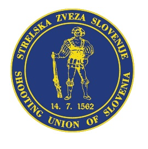 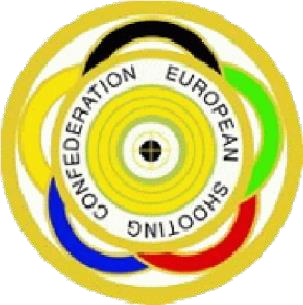 LAPUA EUROPEAN CUP25 m PISTOL 26. - 28. 8. 2022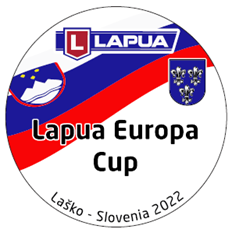 Laško / Slovenia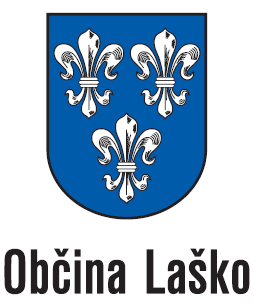 final HOTEL ENTRY FORM   (mark the hotel you want with x)Rates for rooms in Hotel Špica: 	Single room   54 € per night per person including breakfastDouble room 39 € per night per person including breakfastRates for rooms in Thermana Laško:	Single room   75 € per night per person including breakfastDouble room 55 € per night per person including breakfastWe will confirm your reservation.Please send this “Hotel Entry Form” NOT LATER THAN 01. August  2022 to the following E-mail address: andrej.brunsek@gmail.comCountry:Contact person:Address:Telephone:E-Mail:NameDate for arrivalDate for departureroomsDoubleDoubleDoubleDoubleDoubleDoubleDoubleDoubleDoubleDoubleSingleSingleSuite